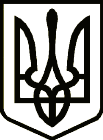 УкраїнаНОВГОРОД – СІВЕРСЬКА МІСЬКА РАДАЧЕРНІГІВСЬКОЇ ОБЛАСТІ(шістнадцята сесія VIІI скликання)РІШЕННЯ21 лютого 2022 року                                                                                           № 641            Про розгляд заяв щодо надання дозволу на розробку проекту землеустрою щодо відведенняземельної ділянки у власність Ніколенку В.Г.	Розглянувши подані заяви щодо надання дозволу на розробку проекту землеустрою щодо відведення земельної ділянки у власність, відповідно до            ст. ст. 12, 81, 118, 121, 122, п.24 розділу Х  Земельного кодексу України, ст. 50 Закону України «Про землеустрій», керуючись ст. ст. 26, 59 Закону України "Про місцеве самоврядування в Україні", міська рада ВИРІШИЛА:1. Надати дозвіл Ніколенку Володимиру Григоровичу на розробку проекту землеустрою щодо відведення земельної ділянки у власність для ведення особистого селянського господарства за рахунок земель комунальної власності  орієнтовною площею – 1,0000 га, в межах с. Орлівка, Новгород-Сіверського району Чернігівської області.2. Контроль за виконанням рішення покласти на постійну комісію міської ради з питань земельних відносин та екології.Міський голова                                                                          	Л. Ткаченко